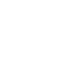 НОВООДЕСЬКА МІСЬКА РАДАМИКОЛАЇВСЬКОЇ ОБЛАСТІР І Ш Е Н Н ЯКеруючись пунктом 34 частини 1 статті 26 Закону України «Про місцеве самоврядування в Україні», статтями 12, 79-1, 118 Земельного кодексу України, статті 51 Водного кодексу України та  розглянувши заяву ФОП Тищенко С.О. про надання в оренду водного об’єкту для рибогосподарських потреб, розташованого  в межах території Новоодеської міської ради Миколаївського району Миколаївської області, дозвіл на спецводокористування, повідомлення заявника про укладену угоду про розробку землевпорядної документації на земельну ділянку під даним водним об’єктом від 14.04.2023 року, міська рада  ВИРІШИЛА:Відмовити ФОП Тищенко Сергію Олександровичу у наданні в оренду водного об’єкту для рибогосподарських потреб, розташованого  в межах території Новоодеської міської ради Миколаївського району Миколаївської області:підстава – відсутність землевпорядної документації в пакеті документів наданих до міської ради. Водні об’єкти надаються у користування за договором оренди землі в комплексі з розташованим на ній водним об’єктом у порядку, визначеному земельним законодавством України. Право оренди земельної ділянки під водним об’єктом поширюється на такий водний об’єкт (ст. 51 Водного кодексу України).2. Контроль за виконання цього рішення покласти на постійну комісію з питань земельних відносин та екології.Міський голова                                                 Олександр ПОЛЯКОВВід 05.05.2023 р. № 38м. Нова Одеса         XХІV (позачергова) сесія восьмого скликанняПро відмову у наданні в оренду  водного об’єкту ФОП Тищенко С.О.